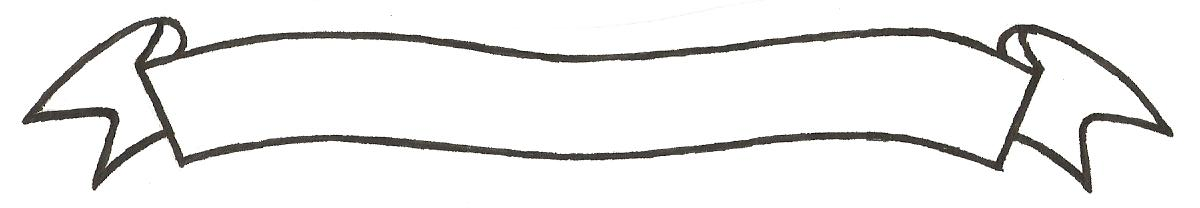 MERU UNIVERSITY OF SCIENCE AND TECHNOLOGYP.O. Box 972-60200 – Meru-KenyaTel: 020-2069349, 061-2309217. 064-30320 Cell phone: +254 712524293, +254 789151411Fax: 064-30321Website: www.must.ac.ke  Email: info@must.ac.keUniversity Examinations 2015/2016FIRST YEAR FIRST SEMESTER EXAMINATION FOR CERTIFICATE IN AGRICULTUREBUS 0160:  INTRODUCTORY ECONOMICS DATE: AUGUST 2016						     	TIME: 1 ½ HOURSINSTRUCTIONS:  Answer question one and any other two questions.QUESTION ONE (30 MARKS)Mention and briefly explain the divisions of economics  			(5 marks)Explain five reasons for studying economics  				(5 marks)Using relevant examples, explain the relationship between scarcity, choice and opportunity cost.  								(9 marks)Describe five importance of national income  				(5 marks)State three factors of production and give the features briefly. 		 (6 marks)QUESTION TWO (15 MARKS)State and briefly explain seven factors affecting supply of commodities in the market.  											(7 marks)Define demand and describe seven factors affecting the demand of a commodity in the market.  									(8 marks)QUESTION THREE (15 MARKS)State and explain the methods used in calculating national income  		(12 marks)Mention three difficulties encountered in the measurement of national income  (3 marks) QUESTION FOUR (15 MARKS)Describe vicious cycle of poverty using illustration  				(5 marks)Define economic system and briefly describe three different economic systems adopted in the word.  									(10 marks)